Муниципальное бюджетное общеобразовательное учреждение «Средняя общеобразовательная школа имени Джемалдина Хамурзаевича Яндиева с. Дачное» МО- Пригородный район РСО- АланияРАБОЧАЯ ПРОГРАММАпо родному (ингушскому) литературному чтению1 классОбразовательная область:   филологияУровень   БАЗОВЫЙКоличество часов в неделю по учебному плану  1  часКоличество часов по учебному плану на 2017- 2018 учебный год  33 часаРабочая программаКхетора каьхат (пояснительная записка)Таханарча школан хьалхашка латт доккхий декхараш. Керттерча даькъе уж да хьалкхувш йоаг1а т1ехье эздел долаш, г1улакхаца, нахаца товш, 1имерза, ший моттиг д1алаца ховш, Даьхе а, къам а, дезал а лоарх1аш, шийна хьалхашка латта декхараш кхетадеш, цу хьаькъахьа къахьегаш, дийша, 1илман лардаш 1омаяь, вахаре царех пайда эца ховш хьалкхеяр.Вахар дег1адоаг1а 1илма, техника, культура дег1адарца. Царга хьежжа хила беза дешархошта тахан беш бола хьехам. Школашка вахарцара бувзам ч1оаг1баро д1адех хьехархошкара дешархой теркам т1абахийта дезар – дукхаг1а долча даькъе шоашка уйла яйтар, 1илман лардаш тохкаш болх байтар, 1омадаьчох вахаре пайда эца ховргдолаш.Наьна мотт 1омабар, грамматика хар боккха лоарх1ам болаш да дешархой кхетам дег1абоалабара, х1ана аьлча, мотт 1омабарца кхетаю мета хозал, из б1аьхий хилар, кхыча къамий мотт а дикаг1а кхетабу бераша, цар культура йовза а новкъостал ду. Дешархошта д1ахьехар хила деза уж кхетаргболаш, ц1енача, аттача меттала, 1омадаьчох ма хулла дукхаг1а дукхаг1а пайда эца йиш хургйолаш. Цудухьа наьна мотт хьехачо керттердар хьакъоастадеш, цунна теркам т1абохийташ, грамматически бокъонаш в1аши юсташ бе беза ший болх.Наьна метта урокаш т1а дешархоша г1алг1ай метта грамматически лардаш 1омаю, къамаьл шаьрдара балхаш а ду.Пхелаг1ча классе доладу грамматически дакъа – морфологи 1омае, из болх д1ахьо ялхлаг1чеи ворх1лаг1чеи классашка. Из раздел я къамаьла доакъоех кхетам луш, хьалха царех 1омадаьр к1оаргдеш, шердеш. Къамаьла доакъош 1омадеш дешархошта ха деза предложенешта юкъера уж шеко йоацаш белгалдаха.Барх1лаг1ча ийслаг1ча классашка синтаксиси стилистики 1омаю. Цу даькъе дешархой дика кхеташ хила беза предложенешта юкъерча дешай мел долча бувзамех. Грамматика 1омаеш дешархой ха декхарийла ба деша лард,чаккхе, овла, дешхьалхе, суффикс, уж яздара бокъонаш; къамаьла доакъош, цар нийсаяздара бокъонаш; предложеней тайпаш, предложене маьженаш, предложеней чура дешай бувзам. Берашта ха деза дош мишта хьахиннад, из малаг1а къамаьла дакъа да, иш.кх.д1.Ийслаг1ча классе чоалхане карара предложенеш 1омаеча хана дешархой кхетабе беза предложенешка керттераяри карараяри къоастае ховргдолаш, царна юкъера бувзам тахка могаргдолаш.Пунктуации 1омаеш дешархой теркам т1абахийта беза предложене интонацена, оаз лаьг1луча нонаг1а йолча хана сецара хьарак доаг1аш хул. Цхьайолча моттигашка интонаци теркалъяр – хиланза даргдоацарех да, х1ана аьлча, из теркалъ ца йича, малаг1а хьарак оттаде деза ховргдоацандаь. Иштта из теркалъярца увттаду предложении кхоачалуча т1адам, хаттара е айдара хьарак.Синтаксис 1омаеча хана хьехархо декхарийла ва интонаце зем а боаккхаш, цунах пайда эцара торонех дешархой дика д1акхетабе, х1ана аьлча, интонации хувцаро предложенена ма1ан а сецара хьаракаш а хувца тарлу. Керттера къамаьла доакъош 1омадара хьехархочо д1акхетаде деза бераш цар синтаксически лоарх1амах.Дешархой къамаьла культура лакхъяри 1омадаьчун навыкаш дег1айоалаяри хила деза х1ара урока. Из болх д1ахьо тайп-тайпара упражненеш кхоачашъярца. Упражненеша новкъостал ду 1омаяь бокъонаш ч1оаг1ъе, орфографически а пунктуационни говзал ч1оаг1ъе, грамматически материал дикаг1а кхетае а, йоазонца цунах пайда эца а.Говзамеча йоазонех пайда эцаш, дувзаденна къамаьл шаьрдеш дешархой теркам т1абахийта беза хьехархочо сочиненеш, изложенеш язъяра,говзамеча текста тохкам бе 1омабара.Тайп-тайпарча дошлоргех пайда эца 1омаде деза хьехархочо бераш, шоаш бувцаш бола мотт б1аьхий, ира, говза, хоза бувцаргболаш, къамаьл деча хана а йоазув деш а г1алаташ дергдоацаш. Х1ара уроках, кердачох хоам беш, хьалха 1омадаьр дагалувцийта деза дешархошка, кердачун хьалха 1омадаьчунца бувзам а беш.Х1ара классе шу д1адолалуш а шу чакхдоалаш а хьалха 1омадаьр кердадаккха деза дешархошца, программаца белгалбаьккха дувзаденна къамаьл шаьрдара болх бизза д1абахьа беза.Г1алг1ай мотт хьехара г1улакх доагг1ача тайпара хьехархочо д1ахьой, дешархошта шоай наьна мотт безалургба, шоаш 1омабеча кхыча къамий метай бокъонаш йовза атта хургда.Муниципальное бюджетное общеобразовательное учреждение «Средняя общеобразовательная школа имени Джемалдина Хамурзаевича Яндиева с. Дачное» МО- Пригородный район РСО- АланияРАБОЧАЯ ПРОГРАММАпо родному (ингушскому) литературному чтению2 классОбразовательная область:   филологияУровень   БАЗОВЫЙКоличество часов в неделю по учебному плану  2  часаКоличество часов по учебному плану на 2017- 2018 учебный год  68 часовМуниципальное бюджетное общеобразовательное учреждение «Средняя общеобразовательная школа имени Джемалдина Хамурзаевича Яндиева с. Дачное» МО- Пригородный район РСО- АланияРАБОЧАЯ ПРОГРАММАпо родному (ингушскому) литературному чтению3 классОбразовательная область:   филологияУровень   БАЗОВЫЙКоличество часов в неделю по учебному плану  2  часаКоличество часов по учебному плану на 2017- 2018 учебный год  68 часовМуниципальное бюджетное общеобразовательное учреждение «Средняя общеобразовательная школа имени Джемалдина Хамурзаевича Яндиева с. Дачное» МО- Пригородный район РСО- АланияРАБОЧАЯ ПРОГРАММАпо родному (ингушскому) литературному чтению4 классОбразовательная область:   филологияУровень   БАЗОВЫЙКоличество часов в неделю по учебному плану  1  часКоличество часов по учебному плану на 2017- 2018 учебный год  34 часаМуниципальное бюджетное общеобразовательное учреждение «Средняя общеобразовательная школа имени Джемалдина Хамурзаевича Яндиева с. Дачное» МО- Пригородный район РСО- АланияРАБОЧАЯ ПРОГРАММАпо родной (ингушской) литературе7 классОбразовательная область:   филологияУровень   БАЗОВЫЙКоличество часов в неделю по учебному плану  2  часаКоличество часов по учебному плану на 2017- 2018 учебный год  68 часовГ1алг1ай литература 7 класс«Рассмотрено»Руководитель ШМО (РМО)________/_____________/Протокол №от __. __._2017 г.«Согласовано»Заместитель директора МБОУ СОШ им.Дж. Х. Яндиева с. Дачное»________/__Яндиева Т. М./от __. __.2017  _г.«Утверждено»Директор МБОУ СОШ им. Дж. Х. Яндиева с. Дачное»________/Албакова А. А./Приказ №от __. __.__2017  г.№ Чтение1 кл.                 Сахьатийбоарам.Календ.ха.Примеч.1.Бераш деша доаг1а.1с.2.         «Аьхки» суртах къамаьл дар.1с.3.Юрт,город.(Преложенеш увттаяр.)1с.4.Ялат кхедар.(Дош,предложени.)1с.5.Коа т1ара оалхазараш (Оазаши алапаши.)1с.6.Коа леладу хьайбаш,оакхарий.(Оазаши алапаши.)1с.7.Транспорт. (Мукъеи мукъазеи оазаш).1с.8.Кхачан х1амаш . Предложени дешашта екьар.1с.                                                Абата ха.                                                Абата ха.                                                Абата ха.                                                Абата ха.                                                Абата ха.9,10.Оаз [а], алапаш а,А довзийтар.2с.11.Оазаш  [м,м`], алапаш м,М довзийтар.1с.12.Оаз  [у], алапаш у,У довзийтар.1с.13.Оазаш [р,р`], алапаш р,Р довзийтар. 1с.14.Оаз [ш], алапаш ш,Ш довзийтар.1с.15.Оаз [и], алапаш и,И довзийтар.1с.16.Оазаш [н,н`], алапаш н,Н довзийтар.1с.17.Оазаш [с,с`], алапаш с,С довзийтар.1с.18.Оазаш [л,л`], алапаш л,Л довзийтар.1с.19.Оаз [о], алапаш о,О довзийтар.1с.20.Оазаш [д,д`], алапаш д,Д довзийтар.1с.21.Оаз [х], алапаш х,Х довзийтар.1с.22.Оаз [з], алапаш з,З довзийтар.1с.23.Оаз [к], алапаш к,К довзийтар.1с.24.Оазаш [е,йе], алапаш е,Е довзийтар.1с.25.Оазаш [в,в`], алапаш в,В довзийтар.1с.26.Оазаш [б,б`], алапаш б,Б довзийтар.1с.27.Оазаш [т,т`], алапаш т,Т довзийтар.1с.28.Оазаш [я,йа], алапаш я,Я довзийтар.1с.29.Оазаш [г,г`], алапаш г,Г довзийтар.1с.30.Оаз [й], алапаш й,Й довзийтар.1с.31.Оазаш [ц,ц`], алапаш ц,Ц довзийтар1с.32.Оаз [ч], алапаш ч,Ч довзийтар.1с.33.Оаз [Ι], алапаш 1,Ι довзийтар.1с.34.Оазаш [гΙ,гΙ`], алапаш гΙ,ГΙ довзийтар.1с.35.Оазаш [п,п`], алапаш п,П довзийтар.1с.36.Оазаш [кх,кх`], алапаш кх,Кх довзийтар.1с.37.Оаз [ж], алапаш ж,Ж довзийтар.1с.38.ЖΙ,зΙ,вΙ,дΙ,бΙ яха оазаш йовзийтар.1с.39.КΙаьда хьарак (ь) довзийтар.1с.40.Оаз[аь]. алапаш аь,Аь довзийтар.1с.41.Оаз [хь],алапаш хь,Хь довзийтар1с.42.Оазаш [ю,йу], алапаш ю,Ю довзийтар.1с.43.Оазаш [ф,ф`], алапаш ф,Ф довзийтар.1с.44.Оаз [э], алапаш э,Э довзийтар.1с.45.ЧΙоагΙа хьарак (ъ) довзийтар. «Ιа».1с.46.Оаз [къ], алапаш къ,Къ довзийтар.1с.47.Оаз [кΙ], алапаш кΙ,КΙ довзийтар. «ХьунагΙа».1с.48.Оаз [тΙ], алапаш тΙ,ТΙ довзийтар. «Вайна эшац тΙом». «ТΙий».1с.49.Оаз[пΙ], алапаш пΙ,ПΙ довзийтар.1с.50.Оаз[чΙ], алапаш чΙ,ЧΙ довзийтар. «ЧΙагаргаш».1с.51.Оаз[хΙ], алапаш хΙ,ХΙ довзийтар. «ХΙарон».1с.52.Оаз[цΙ], алапаш цΙ,ЦΙ довзийтар. «Ιумар».1с.53.Оаз[яь], алапаш яь,Яь довзийтар. «Хьовла».1с.54.Оаз[ы], алап ы довзийтар. «Куне бакъилг».1с.55.Оазаш [ё,йо], алапаш ё,Ё довзийтар.1с.56.Оаз[щ], алапаш щ,Щ довзийтар.1с.57.ГΙалгΙай алфавит.1с.                                            Абатал тΙехьара ха.                                            Абатал тΙехьара ха.                                            Абатал тΙехьара ха.                                            Абатал тΙехьара ха.                                            Абатал тΙехьара ха.58.«ХΙанз вайна деша хов». «Даьхен сурташ».1с.59.«Ёлка». «Нана».1с.60.«БархΙлагΙа март». «Ахьмад». Плиев М.-С.1с.61.«Йоккха саг».1с.62.«Харц ма ле».1с.63.«Маькх,малх,машар». «Кхораш». «Циски дахкеи». Хашагульгов I.1с.64.«Готахьазилг». Хашагульгов I.  «Дика дешархо».1с.65.«НΙана». Хашагульгов I.  «Iийса». «Цогали пхьагали».1с.66.«БΙаьстан юхь». «Кино».1с.67.«Гуйре». «Сомий беш». «Алкхашк». «Ахка».1с.68.«ГΙо вай,гΙо вай». «КΙа». «Пхьиди дахкеи».1с.«Рассмотрено»Руководитель ШМО (РМО)________/_____________/Протокол №от __. __._2017 г.«Согласовано»Заместитель директора МБОУ СОШ им.Дж. Х. Яндиева с. Дачное»________/__Яндиева Т. М./от __. __.2017  _г.«Утверждено»Директор МБОУ СОШ им. Дж. Х. Яндиева с. Дачное»________/Албакова А. А./Приказ №от __. __.__2017  г.№                                .Сахьатийбоарам.Календ.хаПримеч.                               Ι четв.                               Ι четв.                               Ι четв.                               Ι четв.                               Ι четв.                                                  Гуйра.                                                  Гуйра.                                                  Гуйра.                                                  Гуйра.                                                  Гуйра.1.«ГΙатта деша гΙо».Озиев С.1с.2.«Ахка дагадоха вайна». Шадиев С.1с.3.«Чкъаьре». Евлоев М.1с.4.«Гуйре».Осмиев Хь.1с.5.«Ιажий беша».Осмиев Хь.1с.6.«Мужгеи чаи». (эрсий фаьлг)1с.7.«Гуйра». «ГΙарагΙураш». Яндиев Дж.1с.8.«Акха боабашк». Шадиев С.1с.9.«Хьажкий кхай тΙа».Осмиев Хь.1с.10.«Дошо гуйра». Хамхоев А.1с.11.«Гуйрен гΙулакхаш». Кицаш.1с.12. Классал арахьара дешар.1с.                                             Вай Даьймохк.                                             Вай Даьймохк.                                             Вай Даьймохк.                                             Вай Даьймохк.                                             Вай Даьймохк.13.«Хьа Даьхе-ГΙалгΙайче». Шадиев С.1с.14.«Наьна лоамаш».Яндиев Дж. «Лоамашка».Гамботов Б.1с.15.«Машар эш».Чахкиев Ю.1с.16.Чудерзора урок.1с.                                                 ΙΙ четв.                                                  ΙΙ четв.                                                  ΙΙ четв.                                                  ΙΙ четв.                                                  ΙΙ четв. 1.«Хьа йоккха Даьхе-Россия». Шадиев С.1с.* «Вай турпала юрташ». 2.«Вай герб». «Байракх».1с.* Кицаш.                                           Берий вахар.                                           Берий вахар.                                           Берий вахар.                                           Берий вахар.                                           Берий вахар.3.«Фу аьлар лоро»? Шадиев С.1с.4.«Мекъал». Арчаков С.1с.5.«Хьаьша лархΙар».Танкиев А.  «Наькъа эздел».1с.6.«Туми». Базоркин М.1с.* «Уй да бехке». Кодзоев Т.7.«Доккха дий дуне»? Хашагульгов Ι.1с.8.«Охца Муса». Мазиев М.1с.* «Изаш». Ахильгов М.9.«Мурад». Шадиев С.  1с.10.«Деша аха кΙордадаьд».Шадиев С.1с.11.«ВΙаьхий Аслан».   Горчханов Б. Кицаш.1с.12.Классал арахьара дешар.1с.                                  Вай доттагΙех-хьайбаех.                                  Вай доттагΙех-хьайбаех.                                  Вай доттагΙех-хьайбаех.                                  Вай доттагΙех-хьайбаех.                                  Вай доттагΙех-хьайбаех.13.«Хьайбаш къовсадалар».(фаьлг) Ушинский К. «ХΙаьтал-метал». Хашагульгов Ι.1с.14.«Зоопарке». Шадиев С.1с.15.Чудерзора урок.1с.                                             ΙΙΙ четв.                                             ΙΙΙ четв.                                             ΙΙΙ четв.                                             ΙΙΙ четв.                                             ΙΙΙ четв.1.«Борзи сискали». (ГΙалгΙай фаьлг)1с.* «Бакъилг». Ахильгов М.2.«Тайша бΙийг». Арчаков Т.1с.3.«Борцакх». Хашагульгов Ι.1с.4.«КΙазилги газилги». «ГΙаьзии аьрзии». Хашагульгов Ι.1с.5.«Борз». Хамхоев М.1с.* «Фатимай пхьагал». Дидигова А.6.«КΙазилг». Патиев С.1с.7.«Цици». Ганиева М.1с.8.«Къулац». Мерешков С.1с.* «Маькара цогал». (фаьлг)9.Кицаш. «Борзи цогали». (фаьлг)1с.10.«Сай». (фаьлг)1с.11.«Ιа». Осмиев Хь.1с.12.«Илли ала». Пушкин А.1с.13.«Лийга дув». Льянов М.1с.14.«ЖΙале Лар». Шадиев С.1с.15.«Ιай». Ведзижев А.1с.* «Чарахье». Гамботов Б.16.«Ιай хьунагΙа». Хашагульгов Ι. «Ιан ди». Мазиев М.1с.17.«Марем». Мазиев М. «Ιан ловзар». Картоева М.1с.* Кицаш.                                       Болх-йоккха гΙозале.                                       Болх-йоккха гΙозале.                                       Болх-йоккха гΙозале.                                       Болх-йоккха гΙозале.                                       Болх-йоккха гΙозале.18.«Маднат». Шадиев С.1с.19.«Ахьмад гΙишлонхо». Арчаков С.1с.* «Хьан болх ба дикагΙа». Шадиев С. 20.«КΙа, кΙа».Осмиев Хь.1с.21.«ЖаΙу хургва со а». Гагиев Г.1с.* «Воте когаметта дΙаоттаргва со». Шадиев С.                                         ΙY четв.                                         ΙY четв.                                         ΙY четв.                                         ΙY четв.                                         ΙY четв.1. «Фийг». Осмиев Хь. Кицаш.1с.                    Дувца вай ноаноех лаьца.                    Дувца вай ноаноех лаьца.                    Дувца вай ноаноех лаьца.                    Дувца вай ноаноех лаьца.                    Дувца вай ноаноех лаьца.2.«Са нана дика я». Хамхоев А. 1с.* «Са даь-нана». Медова З.3.«Са нана». Хамхоев Т. «Бекарг». (фаьлг)1с.4.«Башир». Муталиев Хь.-Б.1с.5.«Мама яь ди». Ахильгов М. Кицаш.1с.                                             БΙаьсти.                                                          БΙаьсти.                                                          БΙаьсти.                                                          БΙаьсти.                                                          БΙаьсти.             6.«БΙаьстен   бутт». Шадиев С. «БΙаьсти». Хашагульгов Ι.     1с.* «Оалзазараша бΙенаш мишта дехк». Патиев С.7.«Алкхашк Ιовдала яц». Шадиев С.1с.* «Бекарг». (фаьлг) Кодзоев Ι.* «Бумбарг». Хашагульгов Ι.8.«Човкарч». «Алкхашкаш». Хашагульгов Ι.1с.* «Боали хьачи». Хашагульгов Ι.9.«Мала мичахьа вах». Чахкиев С.1с.10.«Готахьазилг». «БоргΙилг». Хашагульгов Ι .Кицаш.1с.                                        Багахбувцам.                                        Багахбувцам.                                        Багахбувцам.                                        Багахбувцам.                                        Багахбувцам.11.«Халкъа багахбувцам». Шадиев С. «Дагардергаш». 1с.12.«Пхьабуаргаш». «Тхьуж-илли». 1с.13.«Малав майрагΙа». «Хьоастарг».1с.* «Цогала питам». (кΙоанолг )14.«Борзи жΙали».(кΙоанолг) «Кери къайги». (кΙоанолг)1с.* «Нали, цогали, борзи». (кΙоанолг)15.«Цогали боабашки».1с.16.«Халкъа беламе дувцараш».1с.17.Чудерзора урок1с.«Рассмотрено»Руководитель ШМО (РМО)________/_____________/Протокол №1от 31 08.2017 г.«Согласовано»Заместитель директора МБОУ СОШ им.Дж. Х. Яндиева с. Дачное»________/__Яндиева Т. М./от 31. 08 .2017  _г.«Утверждено»Директор МБОУ СОШ им. Дж. Х. Яндиева с. Дачное»________/Албакова А. А./Приказ №55от 31. 08._2017  г.№Сахьатий боарам.Календ.ха.Примеч.3 кл.                             Ι четв.3 кл.                             Ι четв.3 кл.                             Ι четв.3 кл.                             Ι четв.3 кл.                             Ι четв.3 кл.                             Ι четв.3 кл.                             Ι четв.                                     Ахкеи гуйреи.                                     Ахкеи гуйреи.                                     Ахкеи гуйреи.                                     Ахкеи гуйреи.                                     Ахкеи гуйреи.                                     Ахкеи гуйреи.                                     Ахкеи гуйреи.1.«Дешархошка». Яндиев Дж. «ЦхьоалагΙча сентябре». Муталиеа Хь.-Б.«Дешархошка». Яндиев Дж. «ЦхьоалагΙча сентябре». Муталиеа Хь.-Б.«Дешархошка». Яндиев Дж. «ЦхьоалагΙча сентябре». Муталиеа Хь.-Б.1с.2.«Хьехархо». Осмиев Хь.«Хьехархо». Осмиев Хь.«Хьехархо». Осмиев Хь.1с.3.«Ιарамхий йисте». Льянов М.                                «Ахкан бийса».    Осмиев Хь.«Ιарамхий йисте». Льянов М.                                «Ахкан бийса».    Осмиев Хь.«Ιарамхий йисте». Льянов М.                                «Ахкан бийса».    Осмиев Хь.1с.4.«ДогΙа халхадувл». Гагиев Г.«ДогΙа халхадувл». Гагиев Г.«ДогΙа халхадувл». Гагиев Г.1с.* «Маьлха зΙанараш». Ушинский К. Кицаш.* «Маьлха зΙанараш». Ушинский К. Кицаш.* «Маьлха зΙанараш». Ушинский К. Кицаш.5.«ХьунагΙа». Боков А. «Гуйра». Хамхоев А. «Гуйре».«ХьунагΙа». Боков А. «Гуйра». Хамхоев А. «Гуйре».«ХьунагΙа». Боков А. «Гуйра». Хамхоев А. «Гуйре».1с.6.«Маькхах дола дош».«Маькхах дола дош».«Маькхах дола дош».1с.7.«Ялата хам». «Фийг». Осмиев Хь.«Ялата хам». «Фийг». Осмиев Хь.«Ялата хам». «Фийг». Осмиев Хь.1с.8.«Са юрт». Чахкиев С. Кицаш.«Са юрт». Чахкиев С. Кицаш.«Са юрт». Чахкиев С. Кицаш.1с.                              Ιалам лорадар-Даьхе лораяр да.                              Ιалам лорадар-Даьхе лораяр да.                              Ιалам лорадар-Даьхе лораяр да.                              Ιалам лорадар-Даьхе лораяр да.                              Ιалам лорадар-Даьхе лораяр да.                              Ιалам лорадар-Даьхе лораяр да.                              Ιалам лорадар-Даьхе лораяр да.9.«ДагадоагΙарех».Пришвин М.«ДагадоагΙарех».Пришвин М.«ДагадоагΙарех».Пришвин М.1с.10.«Га дΙаегΙай Мусас беша». Гагиев Г.«Га дΙаегΙай Мусас беша». Гагиев Г.«Га дΙаегΙай Мусас беша». Гагиев Г.1с.11.«Лийга бΙийг».Хашагульгов Ι.«Лийга бΙийг».Хашагульгов Ι.«Лийга бΙийг».Хашагульгов Ι.1с.12.«Даьра чов». Плиев М.-С.«Даьра чов». Плиев М.-С.«Даьра чов». Плиев М.-С.1с.* «Лом». Хашагульгов Ι.* «Лом». Хашагульгов Ι.* «Лом». Хашагульгов Ι.13.«Борзик». Саракаев Хь. «Хьазилгаш лувца циск». Даурбеков Б.«Борзик». Саракаев Хь. «Хьазилгаш лувца циск». Даурбеков Б.«Борзик». Саракаев Хь. «Хьазилгаш лувца циск». Даурбеков Б.1с.14.«Сувсакъ». Хашагульгов Ι.«Сувсакъ». Хашагульгов Ι.«Сувсакъ». Хашагульгов Ι.1с.* «БΙарзадахка». Хашагульгов Ι.* «БΙарзадахка». Хашагульгов Ι.* «БΙарзадахка». Хашагульгов Ι.15.Классал арахьара дешар.Классал арахьара дешар.Классал арахьара дешар.1с.16.Чудерзора урок.Чудерзора урок.Чудерзора урок.1с.                                                ΙΙ четв.                                                ΙΙ четв.                                                ΙΙ четв.                                                ΙΙ четв.                                                ΙΙ четв.                                                ΙΙ четв.                                                ΙΙ четв.1.«Даим дешаш хилда бераш». «Берашка». Котиева Н. «Вай берал». Солоухин В.«Даим дешаш хилда бераш». «Берашка». Котиева Н. «Вай берал». Солоухин В.1с.1с.2.«Эздел». Гагиев Г. Кицаш.«Эздел». Гагиев Г. Кицаш.1с.1с.3.«ДΙаяха ха». Осмиев Хь. «Харцои нийсхои». Кодзоев Ι.«ДΙаяха ха». Осмиев Хь. «Харцои нийсхои». Кодзоев Ι.1с.1с.4.«ХΙана вар Мурад гΙайгΙане». Чантиев Ι.«ХΙана вар Мурад гΙайгΙане». Чантиев Ι.1с.1с.5.«Денал гΙулакхаца хьахьокх». Чантиев Ι.«Денал гΙулакхаца хьахьокх». Чантиев Ι.1с.1с.6.«Визза къонах». Гагиев Г.«Визза къонах». Гагиев Г.1с.1с.* «Дика оамал». Чантиев Ι.* «Дика оамал». Чантиев Ι.7.«Бурдолг». Шадиев С.«Бурдолг». Шадиев С.1с.1с.                              Ιа.                              Ιа.8.«Бераш Ιанна гΙаддахад». Арчаков Т. «Лоа делх». Осмиев Хь.«Бераш Ιанна гΙаддахад». Арчаков Т. «Лоа делх». Осмиев Хь.1с.1с.* «Биъ дагалоаттам». Ушинский К.* «Биъ дагалоаттам». Ушинский К.9.«Ιани ахкани хинна къовсам». (фаьлг) Чантиев Ι.«Ιани ахкани хинна къовсам». (фаьлг) Чантиев Ι.1с.1с.       10. «Керда шу». Хашагульгов Ι. «Керда шу-керда беркат». Чахкиев С. «Керда шу». Хашагульгов Ι. «Керда шу-керда беркат». Чахкиев С.                             1с.                             1с.11.«Ιа». Арчаков Т.  Кицаш.«Ιа». Арчаков Т.  Кицаш.1с.1с.12.«Берза Ιазал». Костоев Ι.«Берза Ιазал». Костоев Ι.1с.1с.13.13.«Хьуна оакхарий къамаьлаш». (фаьлг)1с.1с.* «БΙарашдуарг». Гамботов Б.* «Ιан сурташ». Баратынский Е.14.14.Классал арахьара дешар.1с.1с.15.15.Чудерзора урок.1с.1с.                                               ΙΙΙ четв.                                               ΙΙΙ четв.                                               ΙΙΙ четв.                                               ΙΙΙ четв.                                               ΙΙΙ четв.                                               ΙΙΙ четв.                                               ΙΙΙ четв.                                  ГΙулакх, эздел-доттагΙий ба.                                  ГΙулакх, эздел-доттагΙий ба.                                  ГΙулакх, эздел-доттагΙий ба.                                  ГΙулакх, эздел-доттагΙий ба.                                  ГΙулакх, эздел-доттагΙий ба.                                  ГΙулакх, эздел-доттагΙий ба.                                  ГΙулакх, эздел-доттагΙий ба.1.1.«Визза кΙант». Гагиев Г.1с.1с.2.2.«Ца вовза доттагΙа».Сулаев М.1с.1с.* «Ахьмади Махьмади». Гагиев Г.* «Нийса язде Ιомавелча». Плиев М.-С.3.3.«Даь хьехамаш». Кодзоев Ι.1с.1с.4.4.«Нахацара гΙулакх». Озиев С.1с.1с.5.5.«Мишта яа еза маькх». Гагиев Г. Чудерзора урок.1с.1с.                               Даьймехка яхь йола кΙантий.                               Даьймехка яхь йола кΙантий.                               Даьймехка яхь йола кΙантий.                               Даьймехка яхь йола кΙантий.                               Даьймехка яхь йола кΙантий.                               Даьймехка яхь йола кΙантий.                               Даьймехка яхь йола кΙантий.6.6.«АргΙа-тΙехьашка хинна тΙом».  «1919 шу Экажкъонгий-Юрта». Муталиев Хь.-Б.1с.1с.7.7.«Дего гешт дергдац». Зязиков Б. Кицаш.1с.1с.8.8.«Кавказа турпал-Тутаева Аьсет». Шадиев С.1с.1с.9.9.«Иштта тΙом бора вежараша». Шадиев С.1с.1с.10.10.«Осканов Суламбик-халкъа тешаме воΙ». Шадиев С.1с.1с.11.11.«ЦΙавенав тха лоалахо». Арчаков С.1с.1с.12.12.Классал арахьара дешар.1с.1с.                                         Вай ноаноех лаьца.                                         Вай ноаноех лаьца.                                         Вай ноаноех лаьца.                                         Вай ноаноех лаьца.                                         Вай ноаноех лаьца.                                         Вай ноаноех лаьца.                                         Вай ноаноех лаьца.13.13.«Наьна кулг».(шира дувцар) «Наьна бийса».Мякиев А.1с.1с.                                         БΙаьсти.                                         БΙаьсти.                                         БΙаьсти.                                         БΙаьсти.                                         БΙаьсти.                                         БΙаьсти.                                         БΙаьсти.14.14.«Март». «Оалхазараш цΙадахкар». Бианки В.1с.1с.* «Ялат дΙаде доладир». Шадиев С.15.15.«БΙаьстан юхь». Озиев А. «БΙаьсти». Осмиев Хь.1с.1с.16.16.Кицаш. «Балха Ιуйре». Яндиев Дж.1с.1с.* «ДоттагΙий». (фаьлг) Кодзоев Ι.* «Беши карти». (фаьлг) Осмиев Хь.17.17.«ДогΙа». Осмиев Хь.1с.1с.                                         Халкъа багахбувцам.                                         Халкъа багахбувцам.                                         Халкъа багахбувцам.                                         Халкъа багахбувцам.                                         Халкъа багахбувцам.                                         Халкъа багахбувцам.                                         Халкъа багахбувцам.18.18.Кицаш. Мальсагов А.  «Мишта кхетаду вай кицаш тахан»? 1с.1с.19.19.Классал арахьара дешар.1с.1с.20.20.Чудерзора урок.1с.1с.                                               IY четв.                                               IY четв.                                               IY четв.                                               IY четв.                                               IY четв.                                               IY четв.                                               IY четв.                                               IY четв.1.«Ховли-довзалеш». «Тхьуж-илли».«Ховли-довзалеш». «Тхьуж-илли».1с.1с.2.«Бийдолгаш».«Бийдолгаш».1с.1с.3.«Къажкъайг». (фаьлг)«Къажкъайг». (фаьлг)1с.1с.* «Пхьагало паргΙатдаьха оакхарий». (фаьлг)* «Пхьагало паргΙатдаьха оакхарий». (фаьлг)4.«Борзи Ιаьхари». (фаьлг)«Борзи Ιаьхари». (фаьлг)1с.1с.5.«Газеи цун бΙийги». (фаьлг)«Газеи цун бΙийги». (фаьлг)1с.1с.6.«Хьаькъал теннад». (фаьлг)«Хьаькъал теннад». (фаьлг)1с.1с.* «Са ги боагΙаргба хьо». (фаьлг)* «Са ги боагΙаргба хьо». (фаьлг)7.«Мишта Ιехадаьд цогало оакхарий»? (фаьлг)«Мишта Ιехадаьд цогало оакхарий»? (фаьлг)1с.1с.8.«Борзи, цогали, пхьагали». (фаьлг)«Борзи, цогали, пхьагали». (фаьлг)1с.1с.* «Котам». (фаьлг)* «Котам». (фаьлг)9.«Дог-майра пхьагал». (фаьлг)«Дог-майра пхьагал». (фаьлг)1с.1с.10.«Хьунсаг». (фаьлг)«Хьунсаг». (фаьлг)1с.1с.                                           Шира дувцараш.                                           Шира дувцараш.                                           Шира дувцараш.                                           Шира дувцараш.                                           Шира дувцараш.                                           Шира дувцараш.                                           Шира дувцараш.                                           Шира дувцараш.11.«Тускар чΙоагΙа делахь». «ЦΙа дехад».1с.1с.12.«Лом-лом да».1с.1с.13.«Миста бод беча тоалургвар».1с.1с.14.Классал арахьара дешар.1с.1с.15.Ιомадаьр чΙоагΙдар.1с.1с.16.Чудерзора урок.1с.1с.«Рассмотрено»Руководитель ШМО (РМО)________/_____________/Протокол №1от 31 08.2017 г.«Согласовано»Заместитель директора МБОУ СОШ им.Дж. Х. Яндиева с. Дачное»________/__Яндиева Т. М./от 31. 08 .2017  _г.«Утверждено»Директор МБОУ СОШ им. Дж. Х. Яндиева с. Дачное»________/Албакова А. А./Приказ №55от 31. 08._2017  г.№Урока темаСахьатий боарам.Календ.ха.Примечание 1Даьй – мохк-Г1алг1айче.12.Хамхоев А. «Г1алг1ай мохк». Яндиев Дж. «Тахан со г1озваьнна…»13Чахкиев С. «Магас». Гагиев Г. « Магас-г1ала».14Гагиев Г. «Къамаьл». Осмиев Хь. «Ма къаьга доаг1а…»Чахкиев С. «Наьсаре»15Кодзоев Т. « Г1ишлонхой 1уйре». Озиев С. « Даьхен ираз 1алашде».16Вай байракх. Вай герб. Паччахьалкхен гимнах.Г1алг1ай республика Конституци.Гагиев Г. «Вай Конституцех»17Классал арахьа дешар. «Берех, берий г1улакхех дола дувцараш». Хьамсара 1алама сурташ.18Гагиев Г. «Г1аьнаш легаш ха». Торшхоев И. «Хьунаг1ара гуйран 1уйре».Шадиев С. «Эггара боккхаг1бола чкъаьра»19Саракаев Хь. «Аьхки сала1ар»Ведзижев А. «Эг1ар»110Къахьегам,г1улакх, эздел – вай доттаг1ий ба.Плиев М-С. «Кхоанен даьй».111Осмиев Хь. « Безам ба са». Ужахова Х. «Г1ишлонхой».Берсанов Х. «Дикадар , водар».112Костоев 1. «Къоанои К1анти».Плиев М.-С. «Йиъ хьажк1а».113Шадиев С. «Лейлай ц1ай».Шадиев С. «Хьаг1».114Халкъа багахбувцам.«Багахбувцама дош-хозала хьаст» Танкиев А . Иллеш.115Кицаш. Ховли – довзалеш.Фаьлга хьалха оалараш. «Тешаме новкъост» ( фаьлг).116«Берза дув» , «Борзи ж1алии» ( фаьлгаш).«Маьра к1аьнк» ( фаьлг).117 «Дошо фийг (фаьлг).«Кхо хьехар» ( фаьлг). «Къе саги борзи» фаьлг.118 «1овдалча берзах бола фаьлг».Машараи доттаг1алаи т1ехьа.«Доттаг1а» Гагиев Г.119Мальсагов К. З. «Наьна мотт», «Сердалонга бода никъ.» Котиева Н.«Осканов Суламбик-халкъа турпал» Котиева Н.120«Машар» Гагиев Г. «Ма дика дар…» Хамхоев А.« Сона байнаб т1ом» Вышегуров. М. «Бераш даьхен кхоане я» 121«Хаьхочун да» Чахкиев С. Осмиев Хь. «Шоайла машар лоаттабе» Озиев С.122Озиев С. «Къахьегам» , «Кадайли мекъали» , «Совг1ат».Озиев С. «Бераш-дегаг1оз»123Зязиков Б. «Б1аьсти».Осмиев Хь. «Керда шу» , «Б1аьсти йоаг1а».Муталиев Хь. «Кулгаши б1аргаши». «Б1аьстан дог1а».124Хашагульгов 1 «Лийг»» . Г1алг1ай йоазонхой.Ведзижев А. «Мух». Ведзижев А. «Низа овла»125Чахкиев С. «Безама юххьанцара оаг1илг» Чахкиев С. «Нана»126Плиев М-С. «Тирк» , «Бутт»Плиев М-С. «Са моаршал да хьога»127Гагиев Г. «Г1айг1а оаш ма елаш», «Г1араг1ураш»Дувца вай ноаноех лаьца.128Шадиев С. «Даьци». Осмиев Хь. « Нана дагалаьца». Хамхоев А. « Кхалнах».129Хьамсара 1алама сурташ.Плиев А. «Шера ханаш», «Аькхе»Чаплина В. «Ткъамашца лела сахьат»130Муталиев Хь. «Нана». Гагиев Г. «Нана тхьайса улл.»Мальсагов .А. «Оаг1ув хьаллаьцача».Николаенко И. «Лоаман хий» Гагиев Г. «Даьхе» Плиев А. «Б1аьсти йоалаш»131Осмиев ХЬ. «Б1аьстан денош» , Гагиев Г. «Б1аьсти», Кодзоев Н. «Б1аьстинг» .Мякиев А. «Села1ад»Арапиев ХЬ. «Хьаст»132Гагиев Г. «В1овнаш». « Г1аи цун т1ехьеи».Шадиев С. «Чарахьал дитар». «Бакъилг» Арчаков Т.133Пушкин А. «1уйре». «1ан сайре».Паустовский К. «Хьу». Чехов А. «Аьрзи».Толстой Л. «Циска к1ориг».134Тютчев Ф. «Б1аьстан хиш». Блок А. « О, ма безам ба са ваха».Крылов И. « Баскилги зунгати».1«Рассмотрено»Руководитель ШМО (РМО)________/_____________/Протокол №1от 31 08.2017 г.«Согласовано»Заместитель директора МБОУ СОШ им.Дж. Х. Яндиева с. Дачное»________/__Яндиева Т. М./от 31. 08 .2017  _г.«Утверждено»Директор МБОУ СОШ им. Дж. Х. Яндиева с. Дачное»________/Албакова А. А./Приказ №55от 31. 08._2017  г.№Тема урокасахьаттаьрахьтаьрахьЮкъед.№Тема урокасахьатпланфактЮкъед.1Г1алг1ай Багахбувцам . Наьрт-Орстхой  дувцараши оаламаши. . Оаломашкара турпалхой. Оаламий белгалонаш.12Сеска Солсеи Села Пер1ии. Хьалха баьхача нахах13Диъ бера нана.Сеска Солсеи К1инда Шоаи14Колой К1анти Сеска Солсеи. Колой К1анта оамалаш. Антитеза15Наьрт-Орстхой фу хадар. Наьна кулг16Сочинени « Наьна  кулг »27Кодзоев Н.  Х1ал -Ерд18Хамхоев В.Маьт-лоам.Зязиков дагалаьца19Плиев А. Бартаца дах са халкъ.Даьхенга110Долгиева Х.Магас111Базоркин И. Сай112Беков Т. Сердало113Чахкиев С.  Сердало114Беков. Т. Ший хьакъ шийга дахар215Зязиков Б. Марац.  Наьна мотт.116Муталиев Хь. Кортамукъа лаьча. К1аьнк.117Яндиев Дж. Гуйра.Пала яг1а. Керда шу118Метта говзал. Сурт гойташ бола гипс. Метафора119Ляпин И.Россе эскарашка. Эсмурзиева М. Книжка120Озиев С. Вахара лараш. Къахьегам. Барт-цхьоаг1о121Сочинени Озиев Исма1илий Салман а кхоллам222Хамхоев А.  Наькъаш дехкараш. Хоастам бу аз. Дак123Ведзижев А. Муте новраш. Литературни кхоллама т1а беламе долчах лаьца.224Декхар.  Прозаически а поэтически а йоазонаш. Лирика125Плиев М-С  Б1ехали аьрзеи. Акха кой. Хиво вахьар126Чахкиев С.  Трасса227Осмиев Хь. Наьна лаьтта.  Оакхарий228Гагиев Г. Хьехам129Шадиев С. Аьшка сом. Чарахьал дитар.130Газдиева А.Мажарг131Кодзоев Т. Берза къарзар132Торшхоев И  Наьна илли. Мел хала висар хьо.233Дахкильгов И. Кукий денал234Чудерзора урок2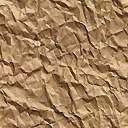 